«Согласовано»   «Утверждаю»                                        Директор ЦПКиО им. М.Горького  Председатель КЛБ ВеяЛюльчукМ.В.                                     Бурыкин Л.В.__________                                                                    «29»декабря 2017г.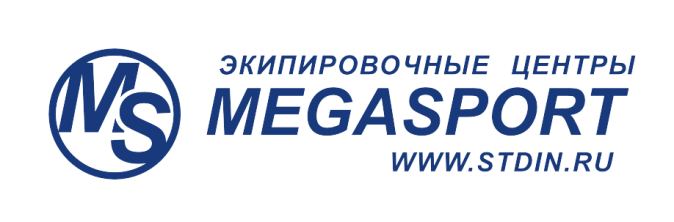 П О Л О Ж Е Н И ЕО проведении забега в память ЗМС России, 3х кратной ЧМ Галины Ереминой. Мемориал «Галина»1. Время и место проведения пробегаПробег проводится 4 февраля 2018 г.Москва,ЦПКиОим.А.М.ГорькогоСоревнования проводятся на дистанциях:10,5км;21,1км;42км 195м. Старт в 10:00 на Пушкинской набережной от Андреевского моста(стеклянный пешеходный)                                  2. Организаторы соревнованияОрганизаторами соревнования являются:КЛБ ВеяАдминистрация парка.3. Допуск к участиюК участию в соревнованиях допускаются все желающие, физически здоровые и не имеющие противопоказаний занятий бегом (Медицинская справка приветствуется).При отсутствии медицинской справки, составляется расписка о личной ответственности за здоровье.4 .Цели и задачи-Популяризация здорового образа жизни и бега, как общедоступного вида спорта;-Воспитание патриотизма;-Выявление сильнейших спортсменов;-Установление дружественных связей между спортсменами;-Нравственное воспитание человека.-Расширение и развитие исторического кругозора участников.5. Заявки и регистрацияПрием заявок и регистрация проводится в электронном виде на сайте  russiarunning.comХронометраж электронныйСтартовый  взнос (до 02.02.2018)10,5км --800руб. (подростки 14-17 лет ,женщины 55-99 лет ,мужчины 60-99 лет—500 руб.)                          21,1км--1000руб .(подростки 16-17 лет ,женщины 55-99 лет ,мужчины 60-99 лет—700 руб.)                                                                                          42км195м--1300руб. (женщины 55-99 лет ,мужчины 60-99 лет—1000 руб.)   В день старта  для всех на все дистанции  взнос увеличивается на 200 руб.Трасса:10,5км-(туда-обратно 1раз)21,1км(туда-обратно 2раза)42км195м(туда-обратно 4раза)На трассе 2 пункта питания через 5км. (Вода,чай,напитки,финики,чернослив,курага,бананы,изюм,печенье,шоколад,лимоны,хлеб,соль)Лимит времени 6 часов.Выдача пакетов будет проходить 04 февраля с 8:00 возле места старт в парке ГорькогоРаздевалки и камеры хранения находятся в зоне выдачи номеров.Бесплатные туалеты находятся в зоне  непосредственной близости на территории парка.6 .НаграждениеВсе финиширующие участники получают памятные медали и скидочные купоны на  35% в магазины MEGASPORTНаграждаются первые 3 победителя (у мужчин и женщин) на всех дистанциях.Награждение на дистанциях 10,5км;21,1км;42,195км – кубками ,медалями и призами.Это положение является официальным вызовом на соревнование.Телефон для справок:8-926-4224559  